Standardrutiner: Mjölkning2 Friska korMål: Upprättad av: Foto: Linda Anderberg Gustafson1.1Ta på rena kläder och tvätta händerna före mjölkning.Ta på mjölkningshandskar.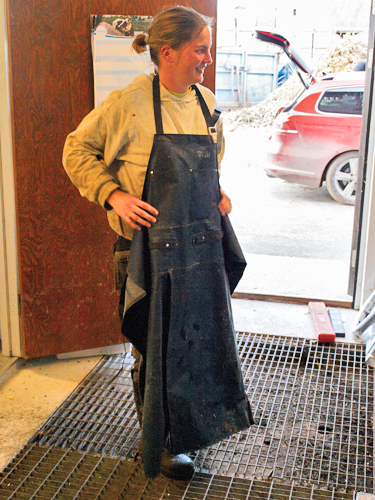 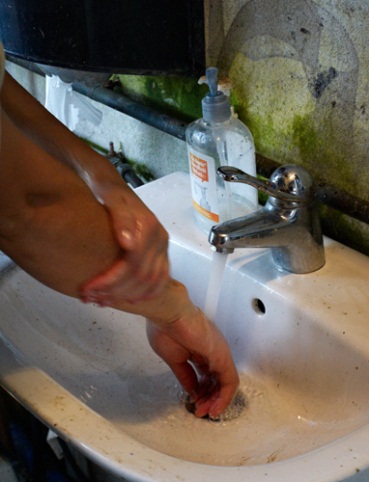 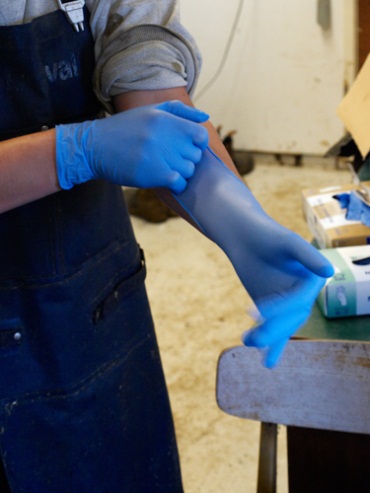 1.2MjölkningsordningFörst kor med stadigt lågt celltal under 200 000.Sedan nykalvade kor (som inte spannmjölkas).Sedan kor med högt eller varierande celltal.Sist behandlade kor. Se Standardrutiner Mjölkning 3 Behandlade kor.1.3Rengör spenarna med fuktig juverduk. Avlägsna all synlig smuts.Var särskilt noga med spenspetsen.Använd en ren juverduk för varje ko. Utnyttja en ren del av duken till varje spene.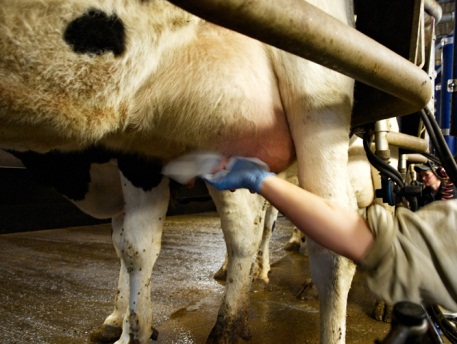 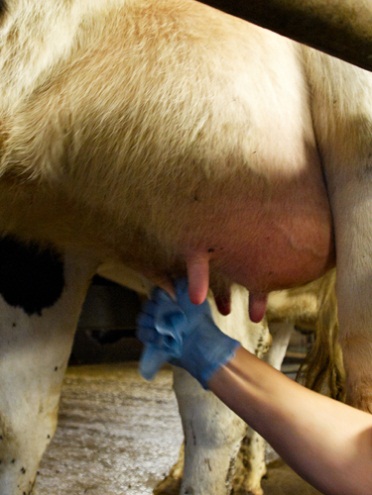 1.4Dra 3-4 strålar från varje spene i ett kontrollkärl. Granska mjölken.Om avvikande färg, flockar eller annat onormalt utseende, mjölkas kon separat. Se Standardrutiner Mjölkning 3 Behandlade kor.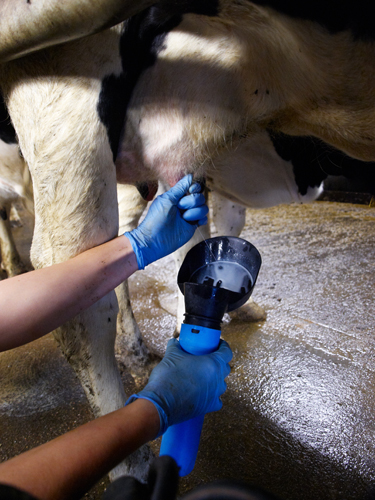 1.5Torka torrt med papper. Juver och spenar ska vara rena och torra innan påsättning.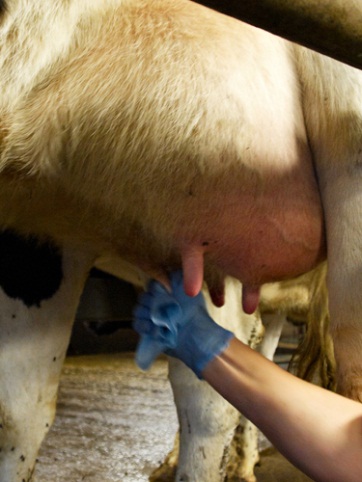 1.6Sätt på organet. Knicka vakuumslangen för att undvika  luftinsläpp.Minst 1 och högst 2 minuter efter avtorkningens början till påsättning.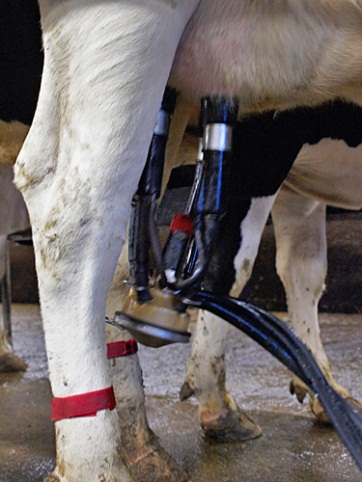 1.7När mjölkflödet minskar tas maskinen av. Undvik tomgångs- eller eftermjölkning.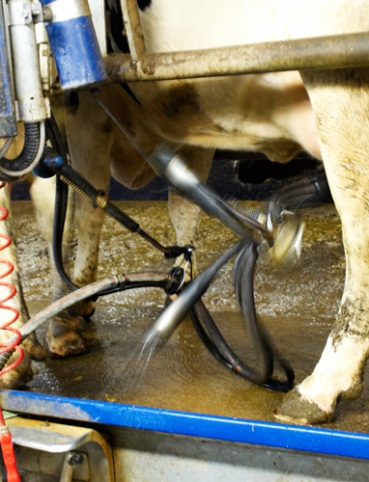 1.8Spendoppa eller spenspraya direkt efter avtagning. Hela spenen ska doppas eller sprayas.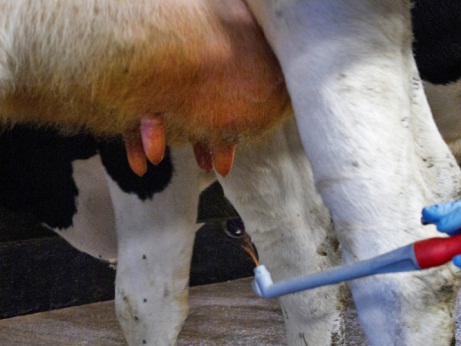 